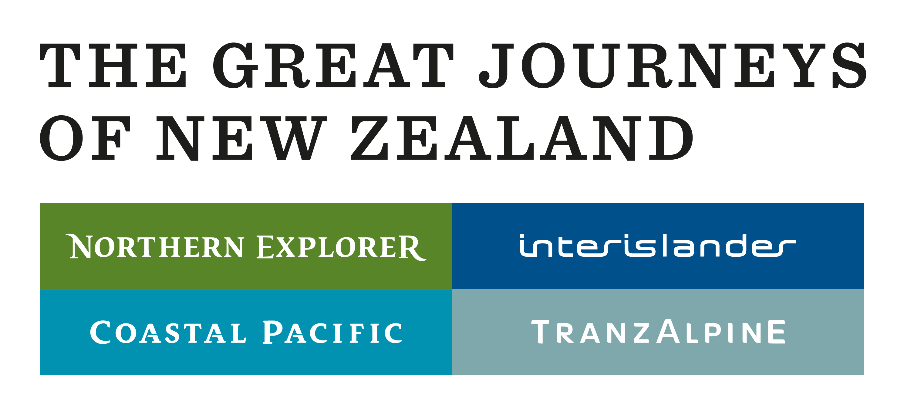 Interislander Discounted Rates:Warbirds Over Wanaka 24A discount of 10% applies for travel between now – April 5th 2024Booking conditions and instructions for Show attendees are:Each reservation must be made direct with Interislander online at  https://www.interislander.co.nzClick on Book – top of page Book a Ferry Also check out the Interislander Plus onboard lounge upgrades for total comfort for 18yrs plus.Simply insert the Promo code XWarbirds21 on the “Payment details” page then click on “enter” and this will apply the discount. This rate is available to those who have pre-purchased a Warbirds over Wanaka ticket. The ticket must be presented by one person in the party on check in to verify eligibility.  If no ticket is shown, then retail fares will be charged.Space is subject to availability at the time of the booking request. The normal conditions of the above fare type apply - e.g. Easy Change is 100% refundable if cancelled.Bookings made through the Interislander call centre are at regular rates. 